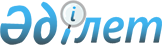 О введении временного запрета на вывоз легких дистиллятов и продуктов, керосина, газойлей и прочих нефтепродуктовПостановление Правительства Республики Казахстан от 27 июня 2014 года № 713      Примечание РЦПИ!

      Вводится в действие с 1 июля 2014 года

      В соответствии со статьей 9 Соглашения о единых мерах нетарифного регулирования в отношении третьих стран от 25 января 2008 года, статьей 8 Соглашения о порядке введения и применения мер, затрагивающих внешнюю торговлю товарами, на единой таможенной территории в отношении третьих стран от 9 июня 2009 года и Соглашением между Правительством Республики Казахстан и Правительством Российской Федерации о торгово-экономическом сотрудничестве в области поставок нефти и нефтепродуктов в Республику Казахстан от 9 декабря 2010 года, в целях недопущения критического недостатка и роста цен на внутреннем рынке нефтепродуктов Правительство Республики Казахстан ПОСТАНОВЛЯЕТ:



      1. Ввести сроком на шесть месяцев запрет на вывоз легких дистиллятов и продуктов (код ТН ВЭД ТС 2710 12), средних дистиллятов, керосина, газойлей, дизельного топлива (код ТН ВЭД ТС 2710 19 110 0 – 2710 19 480 0, 2710 20 110 0 – 2710 20 190 0), моторных масел (код ТН ВЭД ТС 2710 19 820 0), жидкостей для гидравлических целей (код ТН ВЭД ТС 2710 19 840 0), светлых масел (код ТН ВЭД ТС 2710 19 860 0), масел для шестерен (код ТН ВЭД ТС 2710 19 880 0), электрических изоляционных масел (код ТН ВЭД ТС 2710 19 940 0) и прочих нефтепродуктов (код ТН ВЭД ТС 2710 20 900 0), кроме печного топлива бытового.



      2. Комитету таможенного контроля Министерства финансов Республики Казахстан в установленном законодательством порядке обеспечить контроль по исполнению пункта 1 настоящего постановления



      3. Акционерному обществу «Национальная компания «Қазақстан темір жолы» (по согласованию) в установленном законодательством порядке принять меры по реализации пункта 1 настоящего постановления.



      4. Министерству экономики и бюджетного планирования Республики Казахстан в установленном порядке:

      1) проинформировать Евразийскую экономическую комиссию о введении указанного в пункте 1 настоящего постановления запрета;

      2) внести на рассмотрение Евразийской экономической комиссии предложения о применении мер, указанных в пункте 1 настоящего постановления, другими государствами-участниками Таможенного союза.



      5. Министерству иностранных дел Республики Казахстан в течение четырнадцати календарных дней со дня официального опубликования настоящего постановления уведомить Секретариат Интеграционного комитета Евразийского экономического сообщества о принимаемых Правительством Республики Казахстан мерах по регулированию внешнеторговой деятельности.



      6. Настоящее постановление вводится в действие с 1 июля 2014 года и подлежит официальному опубликованию.      Премьер-Министр

      Республики Казахстан                       К. Масимов
					© 2012. РГП на ПХВ «Институт законодательства и правовой информации Республики Казахстан» Министерства юстиции Республики Казахстан
				